КТО ИМЕЕТ ПРАВОПраво на получение единовременной выплаты имеют граждане РФ, проживающие на территории Российской Федерации, родившие (усыновившие) второго или последующего ребенка до 31.12.2015. Выплата установлена в размере 20 тысяч рублей. Если сумма материнского капитала использована полностью, то единовременная выплата не выплачивается. Если сумма остатка средств материнского капитала после его использования составляет менее 20 тысяч рублей, выплачивается размер фактического остатка средств материнского капитала на дату подачи заявления о предоставлении такой выплаты.Для получения единовременной выплаты необходимо подать заявление установленного образца, содержащее в т.ч. серию и номер сертификата на материнский (семейный) капитал и страховой номер индивидуального лицевого счета (СНИЛС) владельца сертификата.Заявление можно подать в территориальный орган Пенсионного фонда России или МФЦ по месту жительства (пребывания) или фактического проживания, а также передать через доверенное лицо или отправить по почте.Вместе с заявлением необходимо представитьСЛЕДУЮЩИЕ ДОКУМЕНТЫдокумент, удостоверяющий личность и место жительства;документ, подтверждающий реквизиты счета, открытого в российской кредитной организации, на который будет перечислена единовременная выплата. Счет должен быть открыт на владельца сертификата.ВНИМАНИЕ! Заявление на единовременную выплату можно подать только после получения Сертификата на материнский (семейный) капитал.СРОКИ ПЕРЕЧИСЛЕНИЯ СРЕДСТВВ случае принятия положительного решения срок перечисления средств материнского (семейного) капитала Пенсионным фондом России не превышает двух месяцев со дня подачи заявления.ЗАЯВЛЕНИЯ НА ВЫПЛАТУ ПРИНИМАЮТСЯ ДО 31 МАРТА 2016 ГОДА.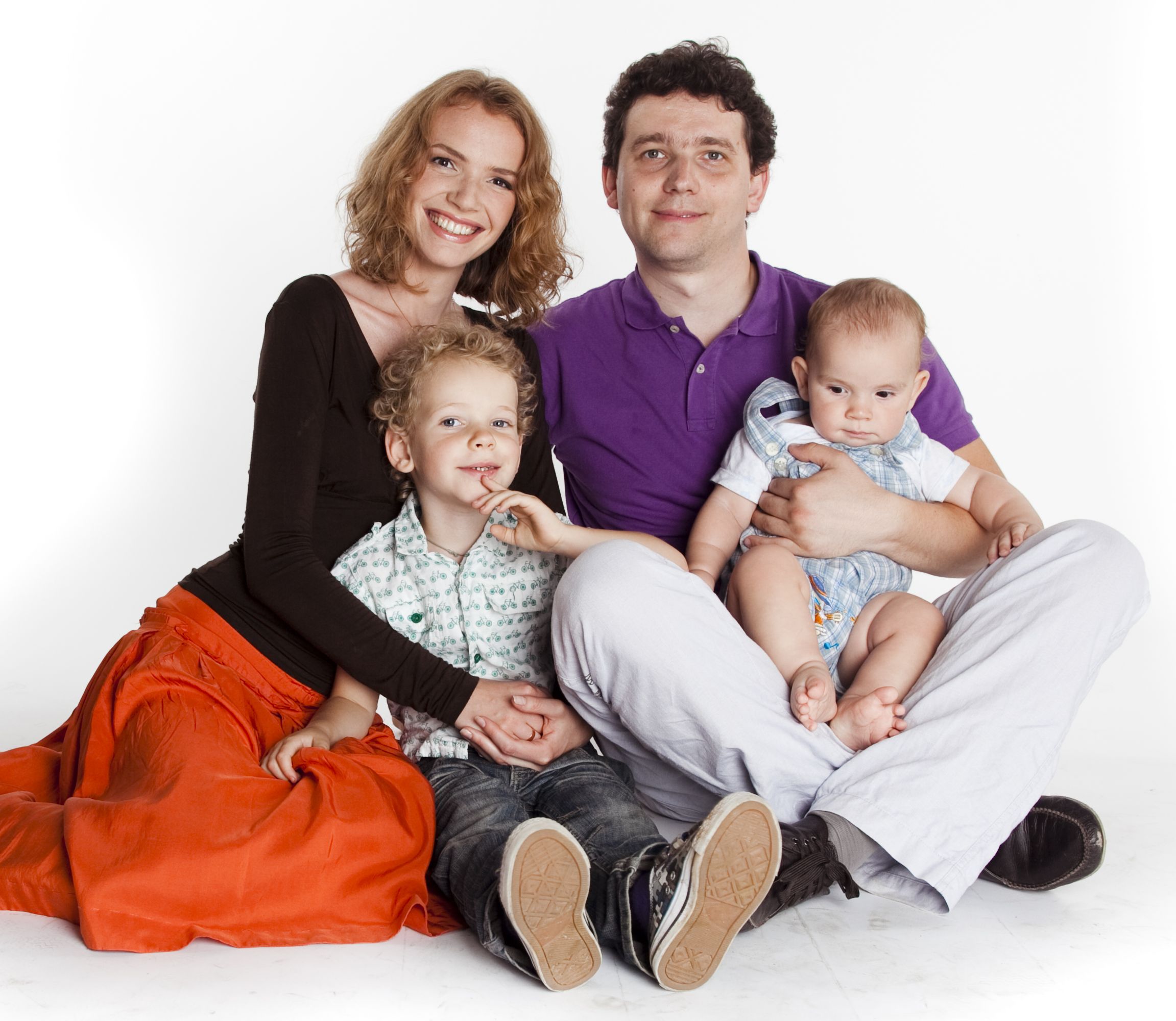 